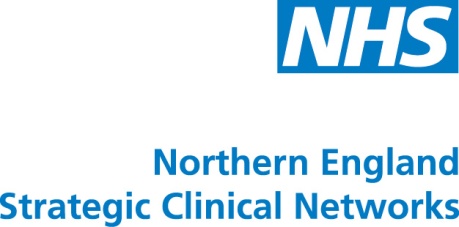 Caring for the Dying Patient.Document The Care for the Dying Patient documentation has 5 core components:Relatives’ / Carers’ Contact Information and healthcare professional’s signatory informationMedical AssessmentInitial Holistic Nursing Assessment  Daily Ongoing AssessmentDrug prescription sheetIf required there are also a number of core care plans and resources available Core Care PlansAgitation Core Care PlanAccountability for the Dying PatientCommunity Nursing Care PlanCommunication Core care PlanDyspnoea Core Care PlanEnd of Life Core Nursing Care PlanNV Core Care PlanPain Core Care PlanRespiratory Tract Secretions Core Care PlanSpirituality Core Care PlanResources NESCN Palliative Care Guidelines Guidance sheetVerification of Expected deathWhen Someone is Dying LeafletCare after DeathGrieving Booklet24hr communication record for patient/carersAll documentation can be found on the Strategic Clinical Networks website, www.nescn.nhs.uk.   Relatives’ / Carers’ Contact Information1st Contact                                                     2nd ContactName: …………………………………..           Name: …………………………………..Home telephone: ................................           Home telephone: …………………..….Work telephone: ……………………….           Work telephone: ……………………….Mobile telephone: ……………………..           Mobile telephone: ………………………Relationship: …………………………..            Relationship:……………………………Times to be contacted   Any time            Times to be contacted   Any time Between specified hours:……….…            Between specified hours: …………Healthcare professionals’ signatory informationAll personnel completing this document, please sign below (once only)Patient’s Name:…………………..……… D.O.B.:…………… NHS/hospital no.:………..………All personnel completing this document, please sign below (once only)Surname:Forename:Address:D.O.B.Address:Patient ID no.:Address:NHS no.:Date       Print Name      (BLOCK CAPITALS)Signature        Initials      DesignationDate       Print Name      (BLOCK CAPITALS)Signature        Initials      Designation